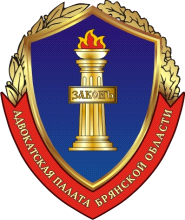 Адвокатская палата Брянской области. Брянск, ул. Степная, 10, тел.  (4832) 71-73-29ИНН 3234048155 р/с 40703810108000104541 в Брянском ОСБ 8605 СБ РФ г. БрянскБИК 041501601 к/сч 30101810400000000601_________________________________________________________________Решение Совета Адвокатской палаты Брянской области«О переходе на автоматизированное распределение адвокатам поручений на защиту по назначению в уголовном судопроизводстве, а также на представительство по назначению в гражданском или административном судопроизводстве»г. Брянск                                                                                 27 марта 2020 годаРуководствуясь  ст. 31 Федерального закона от 31.05.2002г. № 63-ФЗ "Об  адвокатской деятельности и адвокатуре в  Российской Федерации", Совет Адвокатской палаты Брянской области, РЕШИЛ:Установить с 01 апреля 2020 года автоматизированное распределение адвокатам поручений на защиту по назначению в уголовном судопроизводстве, а также на представительство по назначению в гражданском или административном судопроизводстве на территории города Брянска, города Сельцо, города Дятьково, Брянского района Брянской области. Президент АПБО                                                                               М.Ю. Михайлов